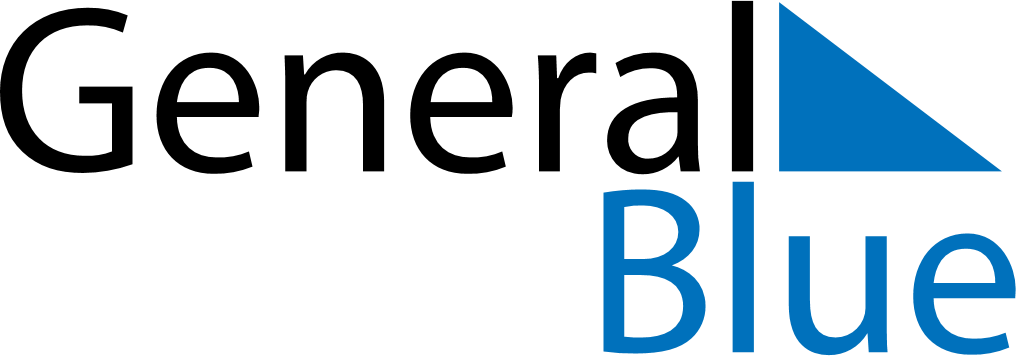 June 2025June 2025June 2025BermudaBermudaSUNMONTUEWEDTHUFRISAT123456789101112131415161718192021National Heroes Day222324252627282930